ARTIKELPENGARUH BUDAYA ORGANISASI DAN KOMPENSASI TERHADAP KEPUASAN KERJA  SERTA DAMPAKNYA  TERHADAP TURNOVER INTENTION PERAWAT DI SANTOSA HOSPITAL BANDUNG CENTRALAsih Fadiawati Agustina NPM : 168 020 085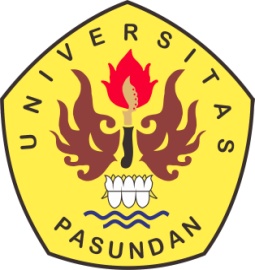 PROGRAM MAGISTER MANAJEMENFAKULTAS PASCASARJANAUNIVERSITAS PASUNDANBANDUNG2019ABSTRAKPenelitian ini bertujuan untuk mengetahui dan menganalisis pengaruh budaya organisasi dan kompensasi terhadap kepuasan kerja  serta dampaknya  terhadap turnover intention perawat di Santosa Hospital Bandung Central. Hasil penelitian dapat dijadikan sebagai bahan evaluasi dalam mengelola sumber daya manusia terutama perawat agar dapat meningkatkan mutu dan produktivitas pelayanan rumah sakit serta mengurangi angka turnover intention perawat.Metode penelitian yang digunakan adalah analisis deskriptif dan verifikatif. Pengumpulan  data yang digunakan adalah wawancara dengan menggunakan kuesioner disertai dengan teknik observasi dan kepustakaan, Pengambilan sampel menggunakan simple random sampling. Pengumpulan data di lapangan dilaksanakan pada tahun 2019. Teknik analisis data menggunakan Analisis Jalur.Hasil penelitian menunjukan bahwa secara umum budaya organisasi, kompensasi, kepuasan kerja dan turnover intention secara umum masuk kategori kurang baik. Terdapat pengaruh budaya organisasi dan kompensasi terhadap kepuasan kerja baik secara parsial maupun simultan dan  kepuasan kerja berpengaruh negatif terhadap turnover intention di Santosa Hospital Bandung Central.Kata Kunci :	Budaya Organisasi, Kompensasi, Kepuasan Kerja, Turnover IntentionABSTRACTThis study aims to determine and analyze the influence of organizational culture and compensation on job satisfaction and its impact on nurse turnover intention at Santosa Hospital Bandung Central. The results of the study can be used as an evaluation material in managing human resources, especially nurses in order to improve the quality and productivity of hospital services and reduce the nurse turnover intention.The research method used is descriptive and verification analysis. Data collection used was interviews using a questionnaire accompanied by observation and literature techniques, sampling using simple random sampling. Data collection in the field was carried out in 2019. Data analysis techniques used Path Analysis.The results showed that in general organizational culture, compensation, job satisfaction and turnover intention were generally classified as unfavorable. There is an influence of organizational culture and compensation on job satisfaction both partially and simultaneously and job satisfaction has a negative effect on turnover intention at Santosa Hospital Bandung Central.Keywords: Organizational Culture, Compensation, Job Satisfaction, Turnover IntentionDAFTAR PUSTAKAAamodt, M. G. 2010. Industrial or Organizational Psychology, An Applied 	Approach. 5th Edition. United States: Thomson Wadsworth.Agus Dharma, 2014. Manajemen Perilaku. Penerbit Erlangga. Jakarta.Akhmadi Prabowo, Arief Alamsyah, dan Noermijati.  2016. Pengaruh Kompensasi dan Kepuasan Kerja terhadap Komitmen Organisasional Perawat dan Bidan Kontrak di RS Bhayangkara Hasta Brata Batu Malang. Jurnal Aplikasi Manajemen (JAM) Vol 14 No 1, 2016.Andrew F. Sikula, 2001. Personnel Administration and Human Resources Management. New York. 4 Wiley Trans Edition, By John Wiley & Sons, IncAnwar, Prabu Mangkunegara. 2011. Evaluasi Kinerja Sumber Daya Manusia. Refika Aditama.Arikunto, Suharsimi. 2009. Manajemen Penelitian. Jakarta. Rieneka Cipta ________________. 2010. Prosedur Penelitian Suatu Pendekatan Praktek. Jakarta. Rieneka Cipta.As'ad, M. 2013. Psikologi Industri. Yogyakarta. Liberty.Amoston. Sihotang. 2010. Manajemen Sumber Daya Manusia. Jakarta. PT.Pradnya   Paramita.Abelson, M.A. 2007. “Examination of Avoidable and Unavoidable Turnover.” Journal of Applied Phsychology. Vol 72, 382-386.Bass, B.M. & B.J. Avolio., 1994., “Improving Organizational Effectiveness Through Transformational Leadership”. Thousand Oaks: SAGE Publication, Inc.Burns, J.M. 1998. Epowerment for Change, Working Papers : Rethinking Leadership, Academy of Leadership Press, January, 2004.Cherrington, David J, 2010, Organizational Behavior : The Management Of Individual And Organization Performance, USA :Allyn And Bacon, Needham Heights.Davis, Keith and John W. Stroom, 2002, Organizational behavior, Human   Behavior at Work, 10th Edition, International Edition, McGraw-Hill, New York.Destria Efliani, Amin Mustofa dan Ahmad Mardalis. 2015. Pengaruh Motivasi, Budaya Organisasi dan Komitmen Organisasi Terhadap Kinerja Perawat di RSUD Dr. Moewardi Surakarta. Jurnal Ekonomi Manajemen Sumber Daya Vol. 17, No. 1, Juni 2015Dessler, Garry. 2010. Manajemen Sumber Daya Manusia (Edisi Bahasa Indonesia). Jakarta. Elprida Sirait, Endang Pertiwiwati, Herawati. 2016. Faktor-Faktor Yang Mempengaruhi Kepuasan Kerja Perawat di Ruang Rawat Inap RSUD Haji Boejasin Pelaihari. Jurnal Dunia Keperawatan, Volume 4, Nomor 1, Maret 2016: 14-20.Erta Rahmawati. 2016.  Analisis Hubungan Budaya Organisasi, Komitmen Organisasi dengan Turnover Intention Perawat Rumah Sakit Prikasih Tahun 2015. Jurnal Administrasi Rumah Sakit Volume 2 Nomor 3.Flippo., 2010, Manajemen Personalia, Edisi. 6, Terjemahan Moh. Masud,  Erlangga, Jakarta.George, Jennifer M. dan Jones, Gareth R. 2003. Organizational Behaviour. New Jersey. Prentice Hall.Greenberg, Jerald and Robert A. Baron. 2003. Behaviour in Organization. New Jersey. Prentice-Hall, Inc.Ghozali, Imam. 2007. Aplikasi Analisis Multivariate Dengan Program SPSS. Semarang. Badan Penerbit Universitas Diponegoro.Gomez, Faustino Cardodo. 2011. Manajemen Sumber Daya Manusia. Yogyakarta : Andi Offset.Hamdia Mudor dan Phadett Tooksoon. 2011. Conceptual Framework on the Relationship Between HRM Practices, Job Satisfaction and Turnover. Journal of Economics and Behavioral Studies, Thailand. University of Technology Lanna Tak. Vol. 45, No. 2, pp 196 – 205.Harnoto. 2010. Manajemen Sumber Daya Manusia. Edisi Kedua. Jakarta: PT Prehallindo.Harter, J.K., Schmidt, F.L., & Keyes, C.L. 2002. Well-Being In The Workplace And Its Relationship To Business Outcomes: A Review Of The Gallup Studies, Washington DC. American Psychological Association. Journal of American Science, 6(12), 839-846.Hersey, Paul and Blanchard K.H. 2006. Management of Organizational Behavior Utilizing Human Resources, New Jersey, Prentice Hall.Ing San Hwang dan Jyh Huei Kuo. 2006. Effects of Job Satisfaction and Perceive Alternative Employment Opportunities on Turnover Intention – An Examination of Public Sector Organizations. Journal of American Academy of Business, Cambridge: Vol. 42, No. 7, 1989, pp. 625 – 638.Khin, Edward Wong Sek. Poorangi, Mehdi Zahiruddin and Ahmad. 2011.”EHRM and E-Recruitment for SMES Malaysian Perspective Actual Problems of Economics Issue.” Journal of Human Resources Management. Kuala Lumpur. Malaysia University Press. Vol. 17, No 9, 1997, pp. 912-930.Kartini Kartono, 2005. Pemimpin dan Kepemimpinan, Cetakan Kedelapan, Penerbit PT. Raja Grafindo Persada, Jakarta.Kreitner, Robert and Kinichi, Angelo. 2004. Organizational Behaviour. New York. McGraw Hill.Kuncoro, Mudrajad. 2002. Metode Riset Untuk Bisnis dan Ekonomi; Bagaimana Meneliti dan Menulis Tesis. Jakarta. Erlangga. Jakarta.Luthfah Nurfaizah Darajat, Rosyidah. 2012. Hubungan Budaya Organisasi Dengan Komitmen Organisasi Perawat Bagian Rawat Inap Kelas II Dan III Rumah Sakit Pku Muhammadiyah Yogyakarta. Jurnal KES MAS Vol. 6, No. 2, Juni 2012 : 162-232.Luthans, Fred. 2010. Organizational Behavior, McGraw Hill International, New York.Locke. E. A, Saari. L. M, Shaw. E.N and Nathan. G.P. 2010. “Goal Setting and Task Performance: 2000-2001.” Psychological Bulletin. Vol. 90. No. 1Maertz, C.P., & Campion, M.A. 1998. International Review of Industrial and Organizational Psychology. London, John Wiley and Sons, Ltd. Vol. 35, 2011, pp. 7-14.Marwansyah dan Mukaram, 2010, Manajemen Sumber Daya Manusia, Jakarta : Bumi Aksara.Meilinda Sari, Noor Bahry Noor, Syahrir A. Pasinringi. 2014. Hubungan Motivasi Kerja Dengan Kepuasan Perawat Pada Unit Rawat Inap Rumah Sakit Umum Daerah Kabupaten Majene. Journals Management. Vol. 04-01-0-3. Mobley, W. H., Horner, S. O., & Hollingsworth, A. T. 2010. “An Evaluation of Precursors of Hospital Employee Turnover.” Journal of Applied Psychology. Vol 63(4). 408-414.Motshega Baakile. 2011. “Comparative Analysis of Teacher’s Perception of Equity, Pay Satisfaction, Affective Commitment and Intention to Turnover in Botswana.” Journal Of Management Research Macrothink Institute. Vol. 2, No. 5, May 2012, pp. 9 – 42.Mudor, Hamdia and Tooksoon, Phadett. 2011. “Conceptual Framework On The Relationship Between Human Resource Management Practices, Job Satisfaction and Turnover.” Thailand. Journal of Economics and Behavioral Studies. Vol. 15, No. 9, hal. 1-14.Nazim Ali. 2010. “Job Satisfaction and Employees Turnover Intention. Interdisciplinary.” New York. Journal of Contemporary Research in Business. Vol. 132(4): 779-788.Noor, Juliansyah. 2011. Metodologi Penelitian: Skripsi, Tesis, Disertasi dan Karya Ilmiah. Jakarta. Kencana Prenada Media Group.Oei, Istijanto. 2010. Riset Sumber Daya Manusia. Jakarta. PT Gramedia Pustaka Utama.Pawar, B.S., and Eastman, K.K., 2011., “The Nature and Implications of Contectual and Influences on Transformational Leadership : A Conceptual Examination. Academy of Management Review, Vol. 30, No. 10, 2007, pp 708 – 723.Pidekso, YS dan Th. Agung M. Harsiwi. 2001. Hubungan Kepemimpinan Transformasional dan Karakteristik Personal Pemimpin. Jurnal Kinerja, Vol.5, No.1 hal. 70-81.Rivai, Veithzal. 2005. Manajemen Sumber Daya Manusia Untuk Perusahaan – Dari Teori Ke Praktik. Jakarta. PT. Rajagrafindo Persada.Robbins, Stephen P. 2007. Perilaku Organisasi. Jakarta. PT. Indeks Kelompok Gramedia.Samad, Sarminah. 2006. “Predicting Turnover Intentions: The Case of Malaysian Government Doctors.” Cambridge. Journal of American Academy of Business. Vol. 59, 603±609.